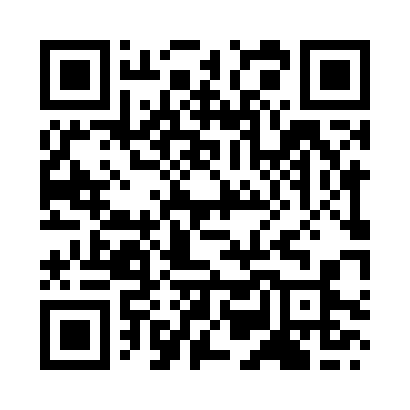 Prayer times for Kapasiya, IndiaWed 1 May 2024 - Fri 31 May 2024High Latitude Method: One Seventh RulePrayer Calculation Method: University of Islamic SciencesAsar Calculation Method: HanafiPrayer times provided by https://www.salahtimes.comDateDayFajrSunriseDhuhrAsrMaghribIsha1Wed4:436:0512:375:147:098:312Thu4:436:0412:375:147:108:323Fri4:426:0312:375:147:108:324Sat4:416:0312:375:147:118:335Sun4:406:0212:375:157:118:346Mon4:396:0112:375:157:128:347Tue4:386:0112:365:157:128:358Wed4:376:0012:365:157:138:369Thu4:376:0012:365:157:138:3610Fri4:365:5912:365:157:148:3711Sat4:355:5812:365:157:148:3812Sun4:345:5812:365:157:158:3913Mon4:345:5712:365:167:158:3914Tue4:335:5712:365:167:168:4015Wed4:325:5612:365:167:168:4116Thu4:325:5612:365:167:178:4117Fri4:315:5512:365:167:178:4218Sat4:305:5512:365:167:188:4319Sun4:305:5512:365:177:188:4320Mon4:295:5412:365:177:198:4421Tue4:295:5412:375:177:198:4522Wed4:285:5412:375:177:208:4623Thu4:275:5312:375:177:208:4624Fri4:275:5312:375:177:218:4725Sat4:275:5312:375:187:218:4826Sun4:265:5212:375:187:228:4827Mon4:265:5212:375:187:228:4928Tue4:255:5212:375:187:238:4929Wed4:255:5212:375:187:238:5030Thu4:255:5112:375:197:248:5131Fri4:245:5112:385:197:248:51